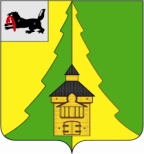 Российская ФедерацияИркутская областьНижнеилимский муниципальный районАДМИНИСТРАЦИЯПОСТАНОВЛЕНИЕот ___13.06.2017 г.__  №  __401__г. Железногорск-Илимский«О согласовании продажи муниципального имущества  автомобильного транспорта МКУ «Центр» Рассмотрев заявление МКУ «Центр» о согласовании продажи муниципального имущества автотранспортных средств, руководствуясь ст. 298 ГК РФ, Федеральным законом от 29.07.1998 г. № 135-ФЗ «Об оценочной деятельности в Российской Федерации», Федеральным законом от 21.12.2001 г. № 178-ФЗ «О приватизации государственного и муниципального имущества», ст. 47 Устава муниципального образования «Нижнеилимский район», администрация Нижнеилимского муниципального района ПОСТАНОВЛЯЕТ: Согласовать Муниципальному казенному учреждению «Центр технического сопровождения и бухгалтерского учета» продажу муниципального имущества:- ГАЗ – 3110, VIN  XTH31100041201343, Тип легковой, год выпуска 2003, модель, № двигателя 40620D 33164140, шасси (рама) № отсутствует, цвет серебристый, гос. номер В 474 ОХ 38;- Тойота Камри, VIN JTDBE38K900203762, тип легковой седан, гос.номер А 936 АР 138, год выпуска 2003, модель, № двигателя 2AZ 0555849, шасси (рама) № отсутствует, цвет бежевый, закрепленного на праве оперативного управления по договору от 08.12.2016 г.2. Муниципальному казенному учреждению «Центр технического сопровождения и бухгалтерского учета»:2.1. установить цену продажи муниципального имущества в порядке, определенном Федеральным законом от 29.07.1998 г. № 135-ФЗ «Об оценочной деятельности в Российской Федерации»;2.2. осуществить продажу муниципального имущества с использованием публичной процедуры;2.3. представить копию договора купли продажи муниципального имущества в ДУМИ администрации Нижнеилимского муниципального района3. Настоящее постановление разместить на официальном сайте www.nilim.irkobl.ru и опубликовать в периодическом издании «Вестник Думы и администрации Нижнеилимского муниципального района».Контроль за исполнением данного постановления возложить на заместителя мэра района  по вопросам экономики и финансам Г.П. Козак.И.о. мэра района                                                                      В.В. ЦвейгартРассылка: в дело – 2, ДУМИ-1, МКУ «Центр», Ступиной И.М Моисеева Е.А., 3-38-82